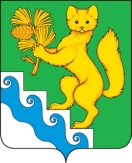 АДМИНИСТРАЦИЯ БОГУЧАНСКОГО РАЙОНАП О С Т А Н О В Л Е Н И Е23.11.2022г                         с. Богучаны                                № 1211-п.                                                                                           О внесении изменений в постановление администрации Богучанского района от 09.02.2022 № 88-п «О предоставлении исполнителям коммунальных услуг субсидии на компенсацию части платы граждан за коммунальные услуги в 2022 году»В соответствии с Законом Красноярского края от 01.12.2014 № 7-2835 «Об отдельных мерах по обеспечению ограничения платы граждан за коммунальные услуги», Законом Красноярского края от 01.12.2014 № 7-2839 «О наделении органов местного самоуправления городских округов и муниципальных районов края отдельными государственными полномочиями Красноярского края по реализации отдельных мер по обеспечению ограничения платы граждан за коммунальные услуги», Законом Красноярского края от 09.12.2021 № 2-255  «О краевом бюджете на 2022 год и плановый период 2023-2024 годов» (в ред. от 06.10.2022), постановлением Правительства Красноярского края от 20.02.2013 № 47-п «Об утверждении Порядка расходования субвенций бюджетам городских округов и муниципальных районов Красноярского края на осуществление органами местного самоуправления Красноярского края отдельных государственных полномочий Красноярского края по реализации отдельных мер по обеспечению ограничения платы граждан за коммунальные услуги в соответствии с законом Красноярского края от 01.12.2014 № 7-2835 «Об отдельных мерах по обеспечению ограничения платы граждан за коммунальные услуги», постановлением Правительства Красноярского края от 09.04.2015 № 165-п «О реализации отдельных мер по обеспечению ограничения платы граждан за коммунальные услуги», постановлением администрации Богучанского района от 17.04.2015 №431-п «Об утверждении Порядка предоставления компенсации части платы граждан за коммунальные услуги на территории Богучанского района, контроля за соблюдением условий предоставления компенсации и возврата субсидий в случае нарушений условий их предоставления», решением  Богучанского районного Совета депутатов от 22.12.2021 № 18/1-133«О районном бюджете на 2022 год и плановый период 2023-2024годов», ст. ст. 7, 43, 47 Устава Богучанского района Красноярского края, ПОСТАНОВЛЯЮ:Внести изменения в постановление администрации Богучанского района от 09.02.2022 № 88-п «О предоставлении исполнителям коммунальных услуг субсидии на компенсацию части платы граждан за коммунальные услуги в 2022 году», приложение к постановлению изложить в новой редакции, согласно приложению к настоящему постановлению.                 2. Контроль за исполнением данного постановления возложить на первого заместителя Главы Богучанского района В. М. Любима.                  3. Постановление вступает в силу со дня, следующего за днем опубликования в Официальном вестнике Богучанского района, распространяется на правоотношения, возникшие с 01.01.2022 года.Глава Богучанского района                                                        А.С. МедведевПриложениек постановлению администрацииБогучанского района от 23.11.2022 № 1211-п"О предоставлении исполнителям коммунальных услуг субсидии на компенсацию части платыграждан за коммунальные услуги в 2022 году"Список исполнителей коммунальных услуг, получателей субсидиина компенсацию части платы граждан за коммунальные услуги№ п/пНаименование исполнителя коммунальных услугРазмер субсидии, руб.Период предоставления субсидии№ п/пНаименование исполнителя коммунальных услугРазмер субсидии, руб.Период предоставления субсидии1АО "КрасЭко"          102 462 020,00   с 01.01.2022г.по 31.12.2022г.2ООО "ЛесСервис"            44 830 494,00   с 01.01.2022г.по 31.12.2022г.3ООО "Теплосервис"            61 391 450,00   с 01.01.2022г.по 31.12.2022г.4БМУП "Богучанское АТП"                 500 000,00   с 01.07.2022г.по 31.12.2022г.5ГПКК ЦРКК              2 606 936,00   с 01.05.2022г.по 31.12.2022г.ИТОГО:ИТОГО:          211 790 900,00   По закону Красноярского края от По закону Красноярского края от 09.12.2021 № 2-255 "О краевом бюджете на 2022год….09.12.2021 № 2-255 "О краевом бюджете на 2022год….          227 801 100,00   (с изм. от 06.10.2022)(с изм. от 06.10.2022)          211 790 900,00   